МИНИСТЕРСТВО ОБРАЗОВАНИЯ И НАУКИ РОССИЙСКОЙ ФЕДЕРАЦИИФЕДЕРАЛЬНОЕ ГОСУДАРСТВЕННОЕ БЮДЖЕТНОЕ ОБРАЗОВАТЕЛЬНОЕ УЧРЕЖДЕНИЕ ВЫСШЕГО ОБРАЗОВАНИЯ«САРАТОВСКАЯ ГОСУДАРСТВЕННАЯ ЮРИДИЧЕСКАЯ АКАДЕМИЯ»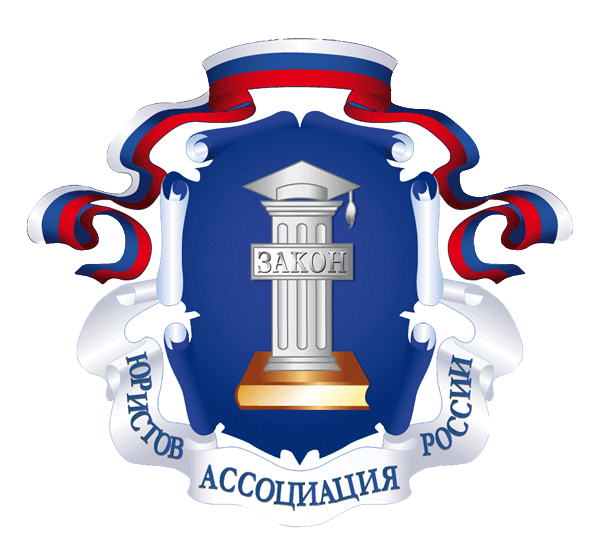 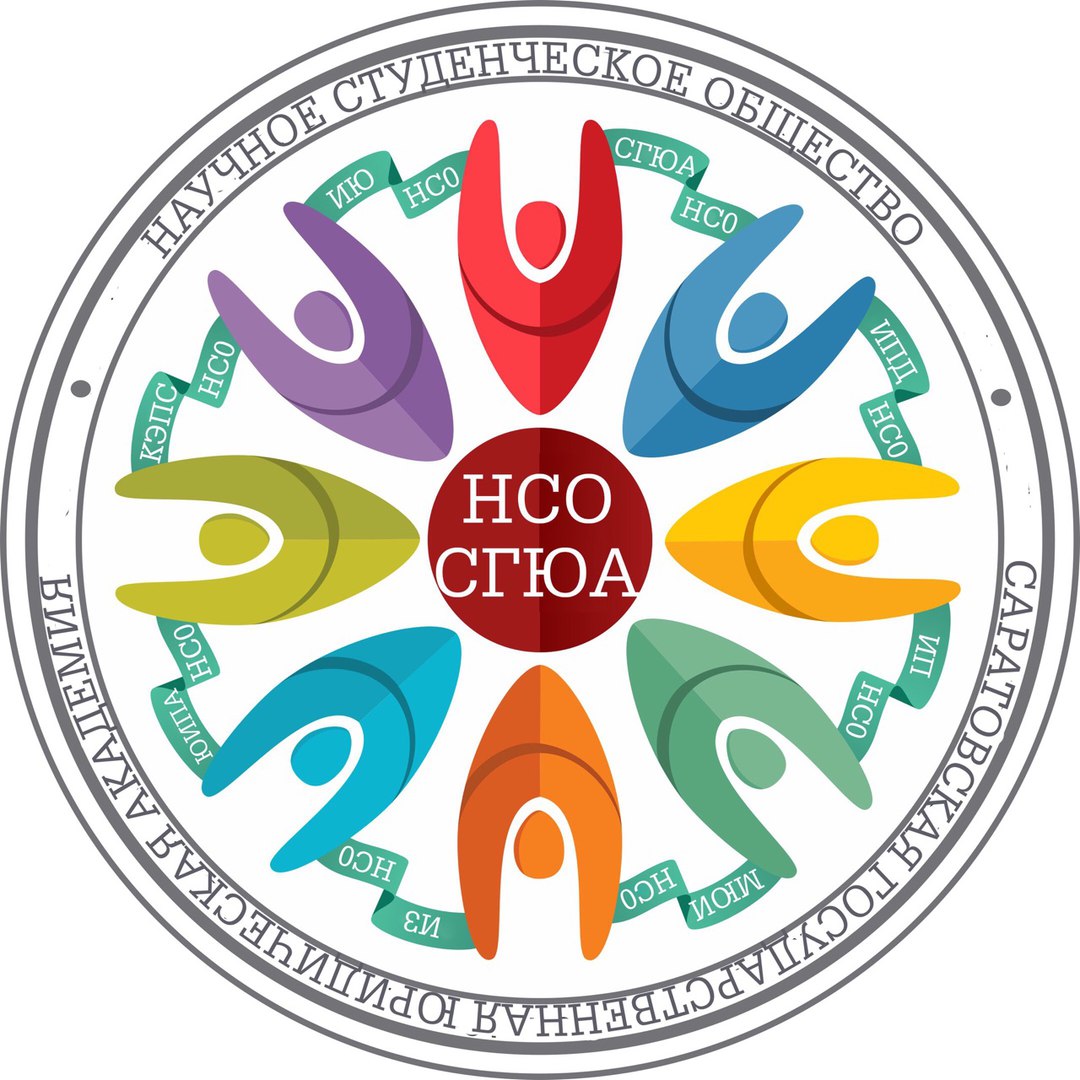 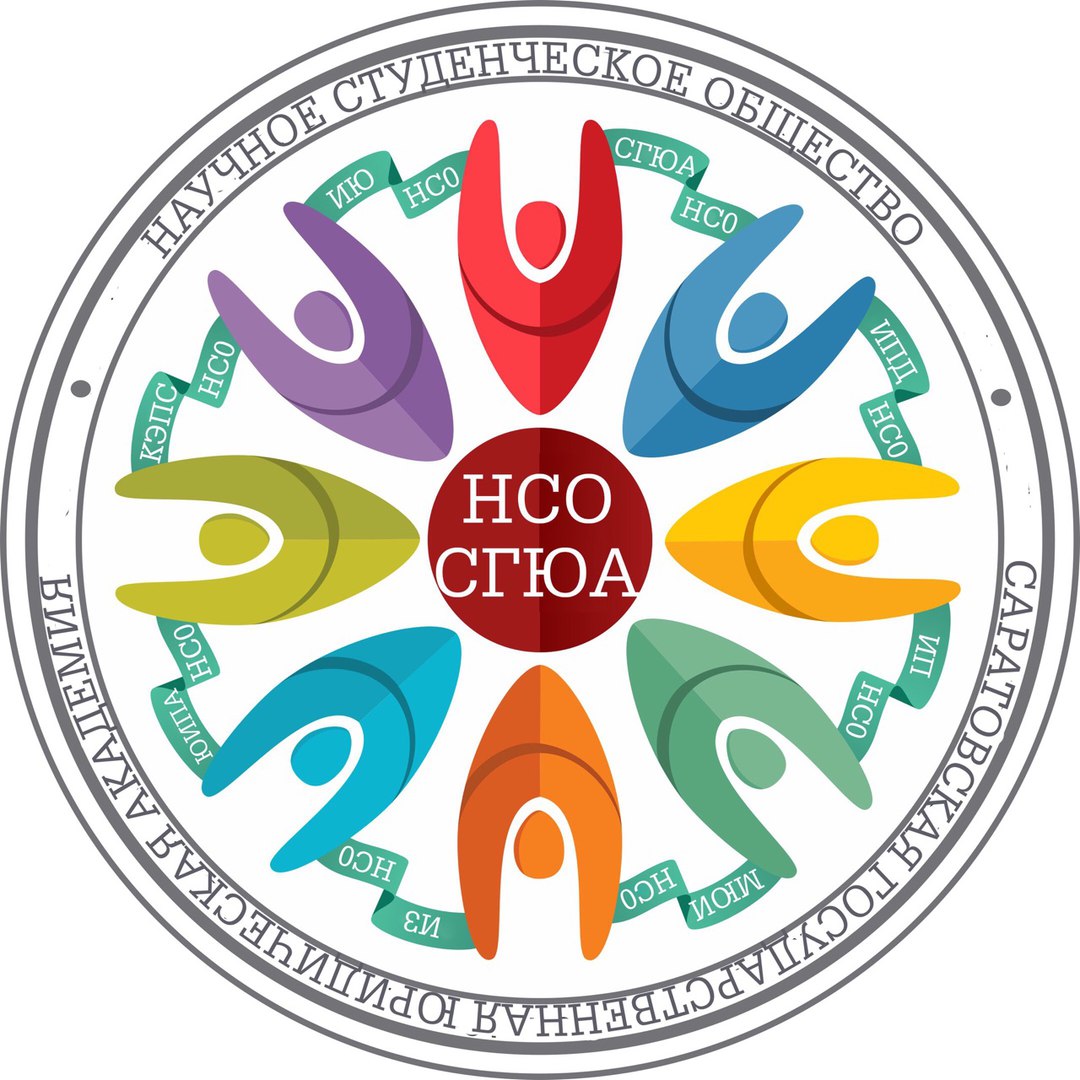 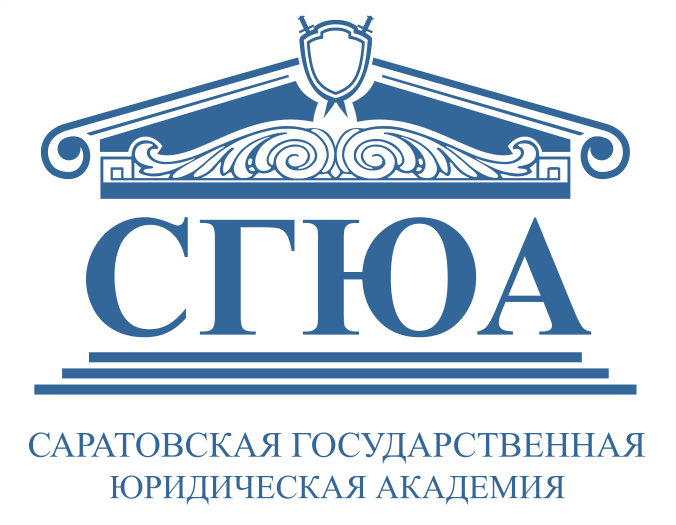 «Право глазами молодых исследователей - 2017»21 апреля 2017 г.г. Саратов, ул. Вольская 1, корп. №5.Уважаемые руководители средних образовательных учреждений!Приглашаем обучающихся 9-11 классов принять участие во Всероссийской конференции для школьников, приуроченной к празднованию 85-летия со дня образования Саратовской государственной юридической академии.Форма проведения конференции –заочная, очная, с обязательным сопровождением представителем СОУНа конференцию принимаются работы, посвященные актуальным проблемам права, с обоснованием своей позиции, опираясь на факты общественной жизни и/или свой жизненный опыт.Цель конференции – привлечение и активизация широкого круга талантливой молодёжи к научным исследованиям в области правовых наук.Требования по предоставлению заявок и тезисов докладов:Для участия в конференции необходимо в срок до 20 января 2017 г. (включительно) выслать на электронный адрес Оргкомитета:Заявку (Приложение №2 – см. ниже); Тезисы не более  3  (трех)  страниц (образец оформления  тезисов  – Приложение № 1 – см.ниже)3. Рецензия научного руководителяТребования по оформлению работы:На конференцию принимаются тезисы объемом до 6 (шести) страниц (формат А4, шрифт – TimesNewRoman, размер – 14, межстрочный интервал– 1,5)В работе необходимо указать Ф.И.О. автора, класс, место учебы, контактный телефон участника конкурса. (см. Приложение №1)Лучшие конкурсные работы будут представлены на очном этапе в рамках II Международной конференции «Фестиваль науки», который будет проходить 19 - 21 апреля 2017 г.Извещение об участии в конференции и приглашения для участия высылаются оргкомитетом по факсу или по электронной почте, указанным в заявке –  до 20 марта 2017 г.  включительно.Требования по заполнению в графах «почты»В имени файла указать: фамилию автора в формате «Фамилия-Работа.doc», «Фамилия-Заявка.doc».поле «тема» электронного письма необходимо указать: «Школьники – 2017» тексте электронного письма необходимо! указать следующую информацию: 1) фамилия, имя, отчество участника; 2) полное (расшифрованное!) наименование образовательного учреждения, в котором обучается участник; Все изменения отслеживайте в нашей группе «Вконтакте»: URL https://vk.com/osmu_sslaОргкомитет: г. Саратов, ул.Чернышевского 135А , учебный корпус №4а,  каб. 204 E-mail: nso_ssla@mail.ruПриложение № 1«ПРАВО – ЭТО СПРАВЕДЛИВОСТЬ В ДЕЙСТВИИ»ученик 11 «А» класса МОУ «Лицей №30» Г. Саратова Петров Петр ЕгоровичТекст текст текст текст ………..Приложение № 2Заявка на участие в конференции среди школьников«Знатоки права - 2016»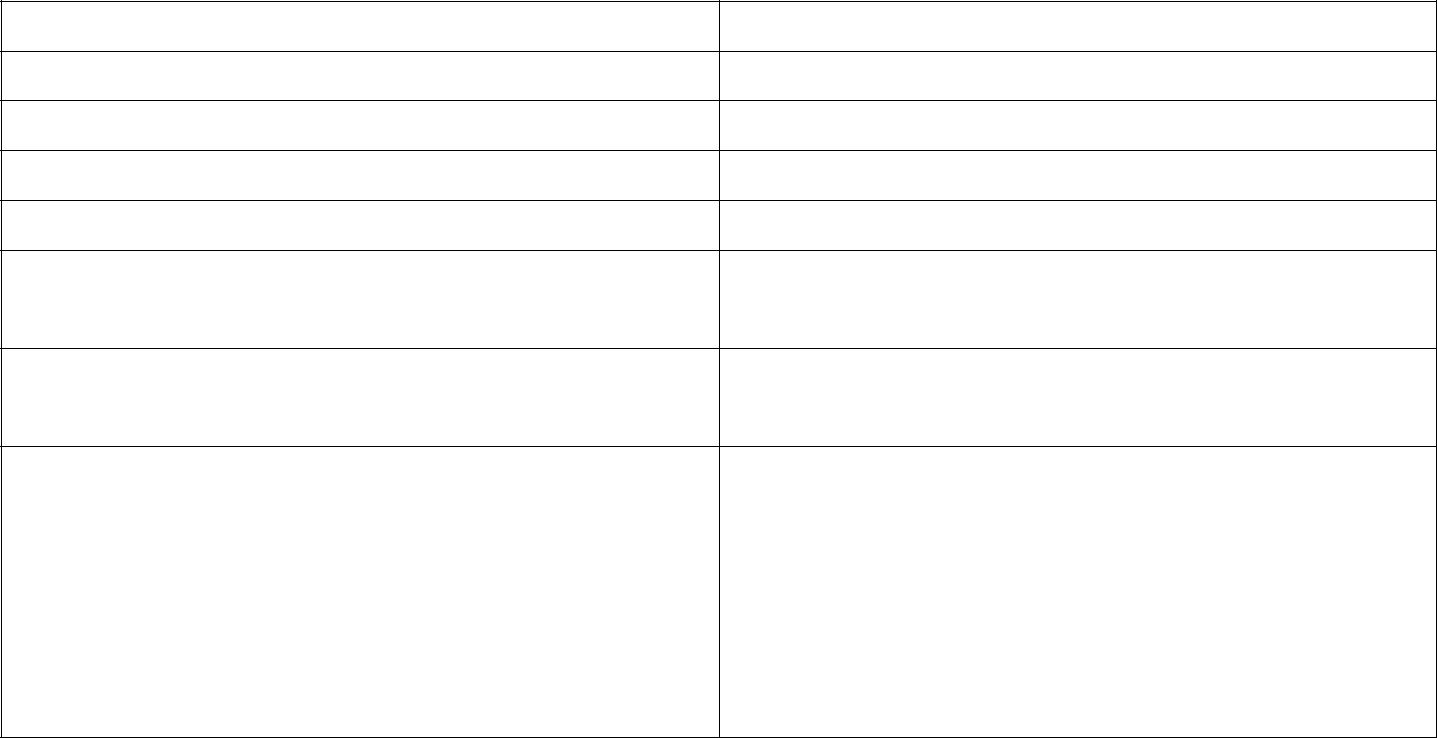 ФамилияИмяОтчествоКласс обученияНазвание докладаПолное (!) наименование учебного заведения, без сокращенийНеобходимо ли официальное приглашение да/нетe-mail , факс для отправки приглашения ФИО, должность представителя администрации СОУ Контактный телефон представителя администрации СОУ 